Товариство з обмеженою відповідальністю «Яхонт»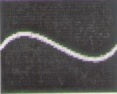 пр. Гагарина, 13, м. Дніпро, 49005. Тел. 31 70 06, 36 21 68. E-mail: yahont@ yahont.dp.uaр/р 26008113300001 АТ КБ «Приватбанк», МФО 305299, ЕДРПОУ30095395                                                      Директору МКЗК                                                   Центральна система бібліотек для дітей                                                        Щукиній Т. Г.                                                  Директор  Тов Яхонт                                                     Кобзар О. О.Комерційна пропозиціядо проекту «Розумному місту - інноваційний простір для дітей»12 липня 2019 року№НайменуванняКількістьВартість,грн.1Ноутбук HP ProBook 450 G5 (3QL54ES) 124 9992ASUS GAMING DESKTOP PC ROG G20 (AS G20AJ 1A) 125 3653Комплект Oculus Rift (Black) (VR-шлем, контроллеры, сенсоры положения)120 0004Комплект бездротовий Crown CMMK-954W Black13145Шлем віртуальної реальності Oculus Rift Headset (Black)19 99963Д ручки  1999